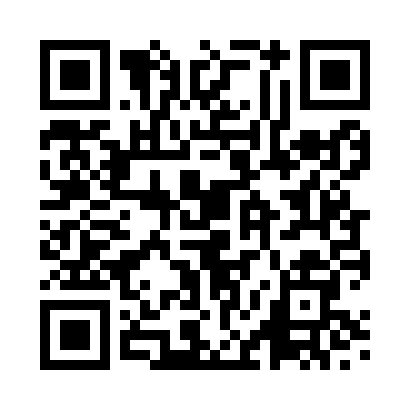 Prayer times for Woodhouse, Cumbria, UKWed 1 May 2024 - Fri 31 May 2024High Latitude Method: Angle Based RulePrayer Calculation Method: Islamic Society of North AmericaAsar Calculation Method: HanafiPrayer times provided by https://www.salahtimes.comDateDayFajrSunriseDhuhrAsrMaghribIsha1Wed3:235:351:116:228:4911:002Thu3:225:331:116:238:5111:013Fri3:215:311:116:248:5311:024Sat3:205:291:116:268:5411:035Sun3:195:271:116:278:5611:046Mon3:185:251:116:288:5811:057Tue3:175:231:116:299:0011:068Wed3:165:211:116:309:0211:079Thu3:155:191:116:319:0411:0710Fri3:145:171:116:329:0511:0811Sat3:135:151:116:339:0711:0912Sun3:125:131:116:349:0911:1013Mon3:115:121:116:359:1111:1114Tue3:105:101:116:369:1211:1215Wed3:105:081:116:379:1411:1316Thu3:095:061:116:389:1611:1317Fri3:085:051:116:399:1811:1418Sat3:075:031:116:409:1911:1519Sun3:065:021:116:419:2111:1620Mon3:065:001:116:429:2211:1721Tue3:054:591:116:439:2411:1822Wed3:044:571:116:449:2611:1923Thu3:044:561:116:459:2711:1924Fri3:034:541:116:469:2911:2025Sat3:024:531:116:469:3011:2126Sun3:024:521:116:479:3211:2227Mon3:014:511:126:489:3311:2228Tue3:014:501:126:499:3411:2329Wed3:004:481:126:509:3611:2430Thu3:004:471:126:509:3711:2531Fri2:594:461:126:519:3811:25